ПОЛОЖЕНИЕобщешкольного конкурса рисунков, открыток «Как прадеды мир отстояли»1. Общие положения:Конкурс рисунков «Как прадеды мир отстояли» проводится МАОУ «Викуловская СОШ№1» для учащихся 1-11 классов и посвящен 75 годовщине победы в Великой Отечественной войне. 2. Цели и задачи конкурса:Воспитание чуткого, доброго и уважительного отношения к ветеранам Великой Отечественной войны;Формирование интереса к изучению прошлого своей семьи и значения подвигов предков для будущего нашей страны;Воспитание чувства патриотизма и гордости за историческое прошлое своей Родины; Выявление и поддержка одаренных и талантливых детей;Воспитание в детях любви к творчеству, красоте, искусству;Приобщение детей к культурным ценностям;Стимулирование познавательных интересов ребёнка;Развитие художественно-изобразительных способностей;3. Участники конкурса:В конкурсе могут принимать участие обучающиеся 1-11  классов МАОУ «Викуловская СОШ№1» (отделений)3. Сроки проведения: конкурс проводится с 06 до 30 апреля 2020г.4. Конкурсная программа:Конкурс рисунков «Как прадеды мир отстояли» проводится по следующим номинациям:Композиция на тему военного сраженияДекоративная открытка для ветерана, труженика тыла или жителя села5. Требования к содержанию и оформлению материалов:Участникам конкурса предлагается выполнить творческую работу, посвящённую 75-летию Победы.Работы должны быть выполнены на листах формата А4.Работы могут выполняться в любом стиле и жанре, с использованием следующих материалов: бумага, гуашь, кисть, вода, карандаш, ластик. Могут сопровождаться надписями.Рисунок можно выполнить в формате поздравительной открытки к 9 мая.Конкурсные работы не являются плагиатом, копией или частью работ других авторов.На обратной стороне рисунка должна быть надпись с указанием фамилии, имени, возраста автора, наименования образовательного учреждения.6. Оценка работ будет производиться по следующим критериям:- соответствие содержания работы тематике конкурса;- творческая и художественная целостность;- наличие авторского подхода к представлению материала, грамотность;- использование возможностей художественных материалов;- культура оформления работы, соответствие требованиям.7. Подведение итогов конкурса:По итогам конкурса комиссией будут определены лучшие работы. Победители будут награждены грамотами в соответствии с возрастной категорией: 1-4 классы, 5-7 классы, 8-11 классы.Жюри конкурса: Красикова Л.А.- заместитель директора по ВР;Виснапу С.В.- педагог- организатор;Осинцев А.А.- учитель ИЗО;Родионова И.А. – заместитель директора по УВР в начальной школе;Морозова Е.А.- председатель Управляющего совета школы.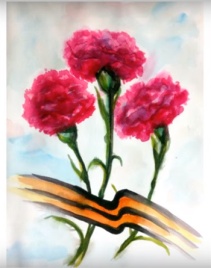 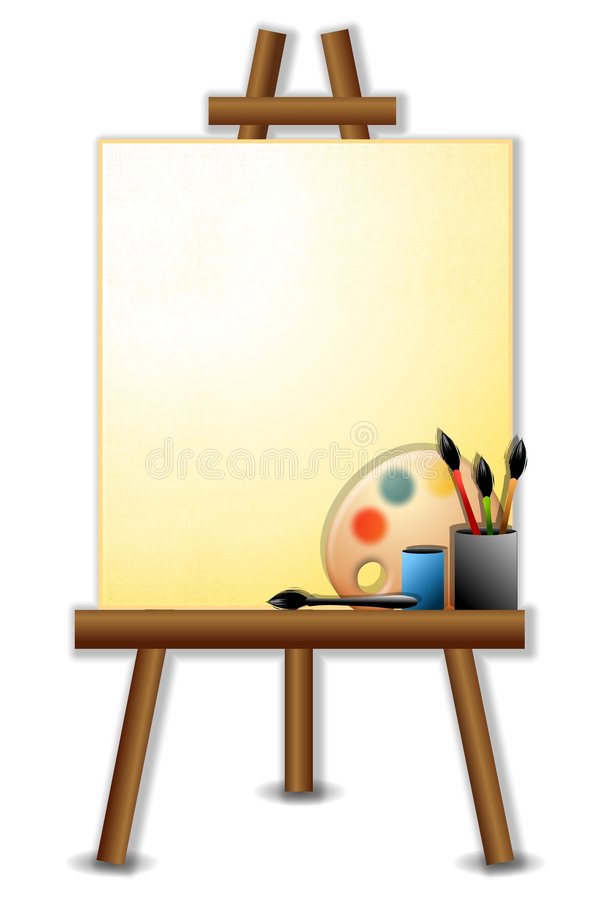 Утверждаю:Директор школы: ___________________А.А. Лотовприказ № 119 -ОД от 06.04.2020г.